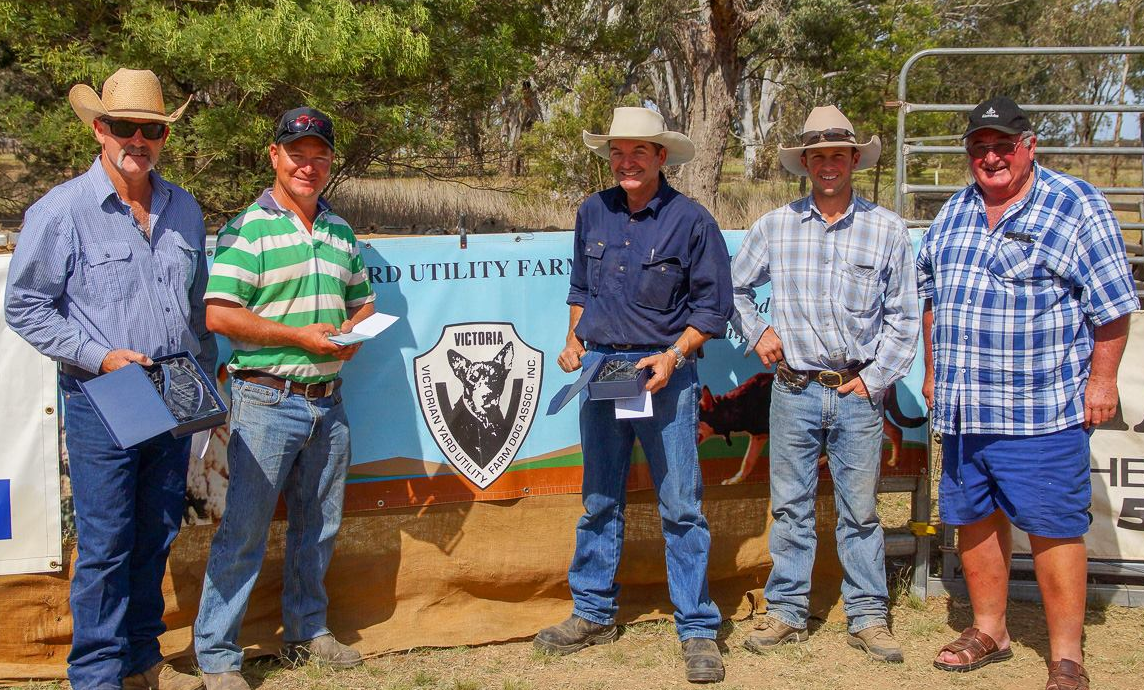 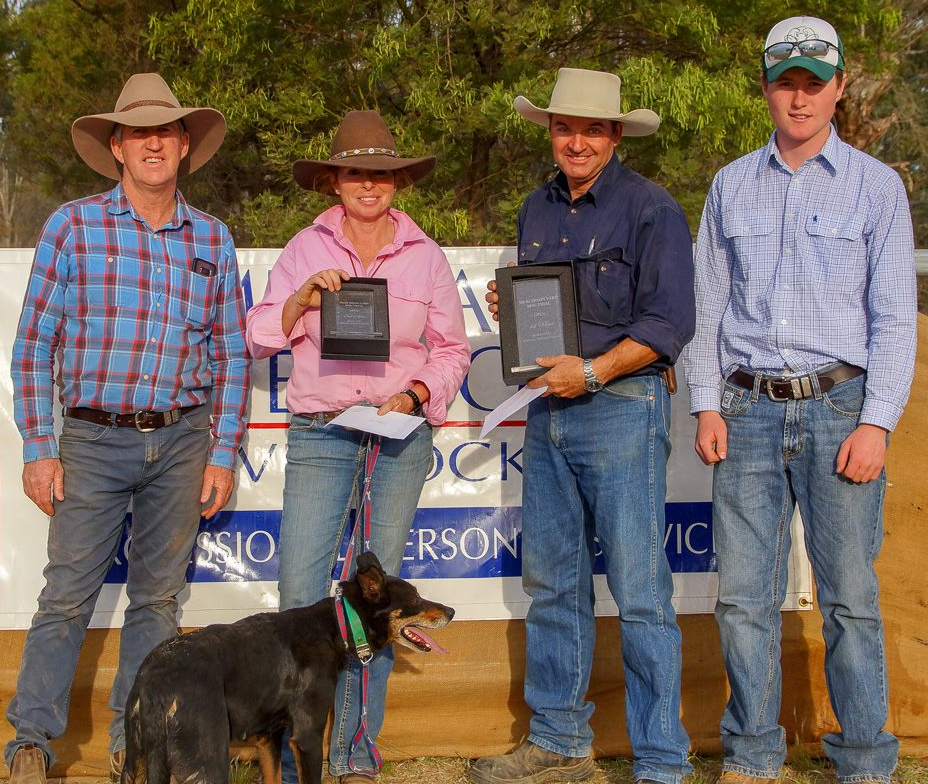 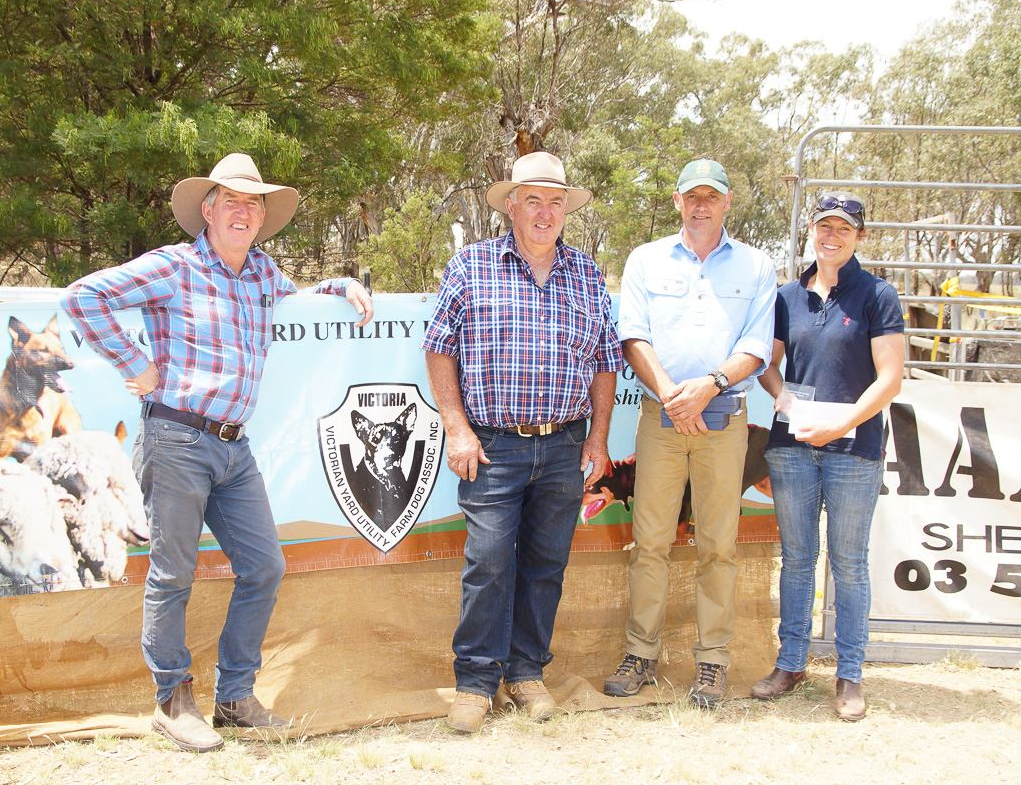 Murchison - 3rd of November 2018Murchison - 3rd of November 2018Murchison - 3rd of November 2018Murchison - 3rd of November 2018Murchison - 3rd of November 2018Murchison - 3rd of November 2018Open Open Open Judge:Anthony KilmartinAnthony KilmartinPlaceNameDog1st Run2nd RunTotal1stRoland PellG.V. Hitch89851742ndRobyn TaylorTrip89801693rdRoland PellStockmans Shooter85811664thAdam MarriotRed78871655thGerard DwyerMilly74881626thRoland PellMatilda82082Novice Novice Novice Judge:Tim CavillTim CavillPlaceNameDog1st Run2nd RunTotal1stDale ThompsonBroken River Jake90891792ndRoland PellStockmans Shooter88901783rdWarwick DoolanRose87761634thDale ThompsonBroken River Sheba8970159Encourage Encourage Encourage Judge:Anthony KilmartinAnthony KilmartinPlaceNameDog1st Run2nd RunTotal1stMark WheelerBarru Becky95991942ndMark WheelerStockmans Fly95981933rdStacey DoolanDiesel95971924thBill ScottAll States Paris9594189